Name of Journal: World Journal of HepatologyManuscript NO: 62018Manuscript Type: SYSTEMATIC REVIEWSSafety of liver resection in patients receiving antithrombotic therapy: A systematic review of the literatureFujikawa T. Liver resection and antithrombotic therapyTakahisa FujikawaTakahisa Fujikawa, Department of Surgery, Kokura Memorial Hospital, Fukuoka 802-8555, JapanAuthor contributions: Fujikawa T designed and performed research, and analyzed data; Fujikawa T prepared a manuscript and reviewed it.Corresponding author: Takahisa Fujikawa, FACS, MD, PhD, Chief Doctor, Department of Surgery, Kokura Memorial Hospital, 3-2-1 Asano, Kitakyushu, Fukuoka 802-8555, Japan. fujikawa-t@kokurakinen.or.jpReceived: March 5, 2021Revised: May 7, 2021Accepted: July 2, 2021Published online: July 27, 2021AbstractBACKGROUNDLittle is unknown about the effect of chronic antithrombotic therapy (ATT) on bleeding complication during or after hepatectomy. In addition, the safety and effectiveness of chemical prevention for venous thromboembolism (VTE) is still controversial.AIMTo clarify the effect of ATT on thromboembolism and bleeding after liver resection.METHODSArticles published between 2011 and 2020 were searched from Google Scholar and PubMed, and after careful reviewing of all studies, studies concerning ATT and liver resection were included. Data such as study design, type of surgery, type of antithrombotic agents, and surgical outcome were extracted from the studies.RESULTSSixteen published articles, including a total of 8300 patients who underwent hepatectomy, were eligible for inclusion in the current review. All studies regarding patients undergoing chronic ATT showed that hepatectomy can be performed safely, and three studies have also shown the safety and efficacy of preoperative continuation of aspirin. Regarding chemical prevention for VTE, some studies have shown a potentially high risk of bleeding complications in patients undergoing chemical thromboprophylaxis; however, its efficacy against VTE has not been shown statistically, especially among Asian patients.CONCLUSIONHepatectomy in patients with chronic ATT can be performed safely without increasing the incidence of bleeding complications, but the safety and effectiveness of chemical thromboprophylaxis against VTE during liver resection is still controversial, especially in the Asian population. Establishing a clear protocol or guideline requires further research using reliable studies with good design.Key Words: Liver resection; Bleeding complication; Antithrombotic therapy; Thromboembolic complication; Thromboprophylaxis©The Author(s) 2021. Published by Baishideng Publishing Group Inc. All rights reserved. Citation: Fujikawa T. Safety of liver resection in patients receiving antithrombotic therapy: A systematic review of the literature. World J Hepatol 2021; 13(7): 804-814URL: https://www.wjgnet.com/1948-5182/full/v13/i7/804.htm  DOI: https://dx.doi.org/10.4254/wjh.v13.i7.804Core Tip: A total of 16 published articles on antithrombotic therapy and hepatectomy have been reviewed systematically. The articles showed that the risk of thromboembolic and/or bleeding events in patients with continued preoperative aspirin was not different from those in patients with no antithrombotic or interrupted antiplatelet drugs, although pharmacological prophylaxis of venous thromboembolism is still controversial, especially when performing hepatectomy in Asian patient populations.INTRODUCTIONHeart disease, cerebrovascular disease, and cancer are the three leading causes of death in the world. With the aging of society in recent years, patients with cerebrovascular and/or cardiovascular diseases are increasingly required to undergo non-cardiac surgery. Most of these patients receive antithrombotic therapy (ATT) in order to prevent thromboembolic events. The perioperative period in patients undergoing ATT is at high risk for both thromboembolism and bleeding, which can be very cumbersome for surgeons[1-3].ATT is classified into two types of drugs: Antiplatelet drugs and anticoagulants. Antiplatelet drugs are frequently used for prevention of cerebrovascular or cardiovascular diseases, and can prevent thromboembolism by reduction of platelet aggregation. Antiplatelet agents include thienopyridine (e.g., clopidogrel, prasugrel, or ticlopidine), aspirin, and type III phosphodiesterase inhibitor (e.g., cilostazol)[4]. Anticoagulants, on the other hand, prevent coagulation of blood by suppressing the coagulation cascade. They are usually used for deep vein thrombosis, atrial fibrillation, acute coronary syndrome, and cardiac endoprostheses. Anticoagulants are also used for perioperative thromboprophylaxis of venous thromboembolism (VTE). Oral anticoagulants include warfarin, factor Xa inhibitors (e.g., apixaban, rivaroxaban, edoxaban), and direct thrombin inhibitors (e.g., dabigatran)[4,5]. The latter two types are called direct-acting oral anticoagulants (DOACs) or non-vitamin K antagonist oral anticoagulants (NOACs), and now increasingly used. Table 1 summarizes the type and the duration of action of each antithrombotic agent.Minimizing intraoperative and postoperative bleeding complication is an important challenges in liver resection, and several technical improvement has been demonstrated, such as Pringle maneuver or sustained low central venous pressure (CVP)[6-8]. However, sustained low CVP during hepatectomy may increase the risk of thrombosis in ATT-received patients. Rigorous perioperative management of antithrombotics and strict hemostasis are requisite to prevent both thromboembolic and bleeding events. To date, there has been no consensus on the safety of hepatectomy and proper perioperative management of antithrombotics in patients undergoing ATT, and the optimal thrombotic prophylaxis for VTE remains unknown.The aim of the current review is to clarify the effect of ATT on thromboembolic and bleeding complications in liver resection.MATERIALS AND METHODSPapers published between 2011 and 2020, which were written in English, were collected from Google Scholar and PubMed. The following key words were adopted for searching: “liver resection or hepatectomy” AND “antithrombotic therapy, aspirin, clopidogrel, antiplatelet therapy, anticoagulation, warfarin, DOAC, or NOAC” AND “bleeding or hemorrhage”. Only articles which were published in the peer review journal were included in the current review. Eligible study types include prospective cohort studies, retrospective cohort studies, randomized clinical trials, or case-control studies, but case reports, reviews, or guidelines were not included.Duplicate articles were first removed, and then articles were excluded systematically by reviewing each study carefully. Eligible articles were finally determined after the quality of each study was evaluated according to the study design. Complete data, including study design, sample size, publication year, type of surgery, type of antithrombotics, and surgical outcome, were extracted from the studies. Bleeding events included two categories; postoperative bleeding complications (BC) and increased surgical blood loss (SBL).RESULTSStudy characteristicsCollection and screening of research were performed from December 2020 to January 2021 (Figure 1). The current review included a total of 16 published articles, with 8300 patients undergoing hepatectomy. There were no randomized clinical trials, but only case-control studies or cohort studies.  Ten of the 16 studies were observational cohort studies, and only one was prospective studies; 6 studies were on the management of patients with chronic ATT[9-14] (Table 2) and 10 studies were on the pharmacological prevention for VTE (Table 3)[15-24]. Among studies regarding the management of chronic ATT, two studies were investigated using the propensity score matching method[9,12]. Nine of the 10 articles on pharmacological prophylaxis for VTE were observational studies; one was multicenter prospective and 8 were retrospective cohort studies.Of the 6 studies on the management of patients receiving chronic ATT, three focused on the safety of continued perioperative aspirin during hepatectomy[9,12,13]. In 10 studies on pharmacological prevention for VTE, patients were primarily controlled by low-molecular-weight heparin during the perioperative period.Safety of liver resection in patients receiving chronic ATTIn all 6 studies regarding the management of ATT-received patients, the authors generally demonstrated the safety of hepatectomy even in patients with chronic ATT. Among patients undergoing chronic ATT, the rates of major and overall BCs were 0%-6.5% and 1.3%-10.2%, retrospectively; the incidence of postoperative thromboembolic complication was 0%-3.2%. In all included studies, the rates of bleeding and thromboembolic complications between ATT-received patients and those without ATT were not significantly different (Table 2).The safety of continued perioperative aspirin during hepatectomy was focused on in 3 case-control studies, including 2 studies using the propensity score matching method[9,12,13]. All three studies have shown that continued preoperative aspirin is not associated with increased intraoperative and postoperative bleeding events in patients with chronic antiplatelet therapy during or after hepatectomy. These studies suggested that continued preoperative aspirin in patients with chronic antiplatelet therapy is safe and should be considered preferable even when performing hepatectomy.Safety of chemical thromboprophylaxis for VTEIn 10 articles regarding pharmacological prevention for VTE, 9 were observational cohort studies, including 8 retrospective and 1 prospective studies. The included studies generally showed potentially elevated risks of BC in patients receiving pharmacological thromboprophylaxis; the rates of overall and major BCs in the group receiving pharmacological thromboprophylaxis were 5.2%-26.6% and 1.6%-10.9%, respectively. Concerning the efficacy of thromboprophylaxis, 3 studies showed that the occurrence of VTE in patients receiving pharmacological thromboprophylaxis was significantly lower compared to the control group[15,20,24], but the other 7 studies, including 2 studies from Japan[18,19] did not demonstrate its effectiveness due to the small sample size (Table 3).Analysis of these studies have demonstrated a potentially high risk of postoperative bleeding in patients undergoing pharmacological prevention for VTE, but the efficacy of pharmacological thromboprophylaxis after hepatectomy has not been shown, especially in Asian patient population.DISCUSSIONAs far as we know, the current study is the first systematic review to investigate the effect of ATT on thromboembolic and bleeding complications in hepatectomy. The current study reviewed 16 published articles with special reference to ATT, in which a total of 8300 patients receiving hepatectomy were included. Concerning the effects of chronic ATT administration on bleeding events, most of the studies showed that hepatectomy can be performed safely in patients receiving chronic ATT, even if they continue to have aspirin preoperatively. Regarding pharmacological prevention for VTE, some studies have reported that patients undergoing pharmacological prophylaxis may be at increased risk of bleeding, but their efficacy against VTE has not been proven especially in the population of Asian patients.Minimizing intraoperative and postoperative bleeding complication is one of the most important tasks in hepatectomy, and several technical improvement has been demonstrated, such as Pringle’s procedure, the liver hanging maneuver, or the two-surgeon technique[25-27]. Pringle’s procedure is generally used during transection of the liver parenchyma in order to control hepatic inflow; sustained low CVP is usually employed in order to control backflow bleeding from the hepatic vein[8]. However, sustained low CVP may expose the ATT-received patients to the increased risks of stroke or myocardial infarction. Rigorous perioperative management of antithrombotic agents and strict procedures of hemostasis are requisite in order to prevent both thromboembolic and bleeding complications.Regarding the management of chronically ATT-received patients, guidelines regarding ATT management during non-cardiac surgery were recently updated and demonstrated that the prevention of thromboembolism is more significant than prophylaxis of bleeding, since it might cause severe sequelae or death[5,28-31]. To date, there are little consensus or evidence on the safety of hepatectomy and proper perioperative ATT management in ATT-received patients, and the optimal prevention for VTE also remains unknown.Our hospital is a high-volume institution for referrals to patients with digestive cancer who are receiving ATT. Accordingly, we presently use a centralized management protocol in ATT-received patients undergoing digestive surgery including hepatectomy (Figure 2)[32], which was established and have been updated with reference to several guidelines and recently reported studies regarding perioperative ATT management for non-cardiac surgeries or endoscopic procedures[5,6,28-30]. The management consists of 3 ways according to ATT types; antiplatelets, warfarin, and DOACs. In patients with the risk of thromboembolism, preoperative aspirin monotherapy is sustained in antiplatelet-received patients, and warfarin is substituted by DOAC bridging (preferred) or heparin bridging.  Regarding patients with DOACs, short-period discontinuation of DOACs (usually 1-2 d) is recommended and heparin bridging is usually not required, but heparin bridging might be considered if the thromboembolic risk is very high. Postoperatively, every antithrombotic drug is reinstituted as soon as possible.Concerning the management of patients with antiplatelet drugs, some studies such as POISE-2 study have suggested that a slight increase in bleeding risk was observed in patients with continued antiplatelets during non-cardiac surgery[33,34], but most of other studies demonstrated that the bleeding events were not significantly increased[35,36]. Moreover, one large-scale retrospective cohort study was recently showed that the continued preoperative aspirin significantly reduced the rate of postoperative thromboembolism but was not associated with the occurrence of bleeding events[37]. In the current review, three studies showed that continued preoperative aspirin is not related to excessive SBL or increased occurrence of BC in patients with chronic antiplatelet therapy during or after hepatectomy[9,12,13]. Although the favorable management of antiplatelet-received patients during hepatectomy is still controversial, continued preoperative aspirin is one of the preferred options and should be considered.In the clinical setting, when neurosurgeons or cardiologists judge the risk of thromboembolism as high, antiplatelet-recipient patients are sometimes managed by heparin bridging during perioperative discontinuation of antiplatelet drugs. This situation is probably because some cardiologists and surgeons are unaware of the preferred option of continued aspirin monotherapy for the perioperative management. The mechanism of heparin is different from that of antiplatelets, and heparin bridging is presently reported to be a significant risk factor for postoperative bleeding events[38,39]. Therefore, heparin bridging during antiplatelet discontinuation is not recommended and should not be used.Concerning DOACs, only one report was included in the present review[14]. This study showed that perioperative short-period discontinuation of DOACs without heparin bridging was safe even for patients who undergo digestive surgery including hepatectomy, but patients who were managed by heparin bridging during DOAC discontinuation was at high risk of postoperative bleeding. Presently, DOACs are increasingly used for the prophylaxis of venous or arterial thromboembolic events. They are fast-acting drugs with their anticoagulant effect fading within 48 h after their withdrawal[28]. One large-scale multicenter prospective cohort study (the PAUSE study) was recently published, which examined outcomes in 3007 adult patients with atrial fibrillation who underwent DOAC therapy and received an elective non-cardiac procedure or surgery[40]. DOAC therapy was interrupted 1-2 d prior and reinstituted 1-2 d after the procedure or surgery. The occurrence of major bleeding 30 d after the procedure or surgery was 0.90%-1.85%, and arterial thromboembolic complication was occurred at the rate of 0.16%-0.60%. The study recommended that a centralized perioperative management of DOACs without heparin bridging can be performed safely for patients with atrial fibrillation. Although the PAUSE study included only a limited number of patients undergoing major gastroenterological surgery, the study included in the present review also suggested that the perioperative short-period cessation of DOACs without heparin bridging is the preferred management even for patients who receive major gastroenterological surgery including hepatectomy[14,37].Regarding chemical prevention for VTE in hepatectomy, most of the studies included in the present review have demonstrated a potential risk of postoperative bleeding events in patients receiving pharmacological thromboprophylaxis, although its efficacy against VTE has not been shown, particularly in Asian patient population. VTE is fatal when it occurs during the perioperative period, and its prevention is of paramount importance. Although some guidelines in Western countries recommend pharmacological prevention for VTE during non-cardiac surgery[41-43], it is reported that there are racial differences in the rate of VTE between Western people and Asians[44]. In addition, in one systematic review regarding pharmacological prevention for VTE in Asian surgical patients[45], the risk of perioperative VTE in Asian patients is reported to be low even in the context of high risk for thromboembolism. The two large-scale cohort studies from Japan were recently showed that the incidence of clinically relevant VTE during or after major digestive surgery was 0-0.3%[37,46]. Currently, the safety and efficacy of pharmacological prevention with anticoagulation drugs for VTE during hepatectomy is still controversial, particularly in Asian patient population. It is important to build evidence in order to classify risks individually according to each race is essential.Summary and recommendations for future studiesPresently, the numbers of studies regarding the management of ATT during hepatectomy is limited. This patient population is expanding further, as the population ages and the prevalence of cardiovascular disease increases. Using reliable studies with good design, the definite guideline should be determined. Currently, one promising prospective multicenter cohort study was registered in the University Hospital Medical Information Network Clinical Trials Registry and is ongoing [“Study on the safety and feasibility of gastroenterological surgery in patients undergoing antithrombotic therapy (GSATT Study)”, UMIN000038280]. In the future, the safety of ATT management during liver resection will be demonstrated by well-designed analyses like this study.CONCLUSIONHepatectomy in patients with chronic ATT can be performed safely without increase in the rates of bleeding complications, although the efficacy and safety of pharmacological prevention for VTE during hepatectomy remains controversial. Further investigation using reliable studies with good design must be required to establish definite protocol or guidelines.ARTICLE HIGHLIGHTSResearch backgroundLittle is unknown about the effect of chronic antithrombotic therapy (ATT) on bleeding complication during or after hepatectomy. In addition, the safety and effectiveness of chemical prevention for venous thromboembolism (VTE) remain controversial.  Research motivationThe goal of the present review was to clarify the effect of ATT on bleeding complications or increased surgical blood loss in hepatectomy.Research objectivesThe objective of the current systematic review was to investigate the effect of ATT on thromboembolism and bleeding in hepatectomy.Research methodsArticles published between 2011 and 2020 were searched from Google Scholar and PubMed, and after careful reviewing of all studies, studies concerning ATT and hepatectomy were included. Data such as study design, type of surgery, type of antithrombotic agents, and surgical outcome were extracted from the studies.Research resultsSixteen published articles, including a total of 8300 patients who underwent hepatectomy, were eligible for inclusion in the current review. All studies regarding patients undergoing chronic ATT showed that hepatectomy can be performed safely, and three studies have also shown the safety and efficacy of preoperative continuation of aspirin. Regarding chemical prevention for VTE, some studies have shown a potentially high risk of bleeding complications in patients undergoing chemical thromboprophylaxis; however, its efficacy against VTE has not been shown statistically, especially among Asian patients.Research conclusionsLiver resection in chronically ATT-received patients can be performed safely without increase in the rate of bleeding complications, although the safety and efficacy of chemical thromboprophylaxis for VTE during liver resection is still controversial especially in Asian population. Research perspectivesFurther investigation using reliable studies with good design must be requisite to establish definite protocol or guidelines.REFERENCES1 Fukuyama K, Fujikawa T, Kuramitsu S, Tanaka A. Successful treatment of bleeding large duodenal gastrointestinal stromal tumour in a patient under dual antiplatelet therapy after recent drug-eluting coronary stent implantation. BMJ Case Rep 2014; 2014 [PMID: 24777088 DOI: 10.1136/bcr-2014-204462]2 Shimoike N, Fujikawa T, Maekawa H, Tanaka A. Aggressive secondary surgery for local recurrence of pancreatic cancer. BMJ Case Rep 2013; 2013 [PMID: 23774708 DOI: 10.1136/bcr-2013-009914]3 Thachil J, Gatt A, Martlew V. Management of surgical patients receiving anticoagulation and antiplatelet agents. Br J Surg 2008; 95: 1437-1448 [PMID: 18991253 DOI: 10.1002/bjs.6381]4 ASGE Standards of Practice Committee, Acosta RD, Abraham NS, Chandrasekhara V, Chathadi KV, Early DS, Eloubeidi MA, Evans JA, Faulx AL, Fisher DA, Fonkalsrud L, Hwang JH, Khashab MA, Lightdale JR, Muthusamy VR, Pasha SF, Saltzman JR, Shaukat A, Shergill AK, Wang A, Cash BD, DeWitt JM. The management of antithrombotic agents for patients undergoing GI endoscopy. Gastrointest Endosc 2016; 83: 3-16 [PMID: 26621548 DOI: 10.1016/j.gie.2015.09.035]5 Fujimoto K, Fujishiro M, Kato M, Higuchi K, Iwakiri R, Sakamoto C, Uchiyama S, Kashiwagi A, Ogawa H, Murakami K, Mine T, Yoshino J, Kinoshita Y, Ichinose M, Matsui T; Japan Gastroenterological Endoscopy Society. Guidelines for gastroenterological endoscopy in patients undergoing antithrombotic treatment. Dig Endosc 2014; 26: 1-14 [PMID: 24215155 DOI: 10.1111/den.12183]6 Chouillard EK, Gumbs AA, Cherqui D. Vascular clamping in liver surgery: physiology, indications and techniques. Ann Surg Innov Res 2010; 4: 2 [PMID: 20346153 DOI: 10.1186/1750-1164-4-2]7 Kobayashi S, Honda G, Kurata M, Tadano S, Sakamoto K, Okuda Y, Abe K. An Experimental Study on the Relationship Among Airway Pressure, Pneumoperitoneum Pressure, and Central Venous Pressure in Pure Laparoscopic Hepatectomy. Ann Surg 2016; 263: 1159-1163 [PMID: 26595124 DOI: 10.1097/SLA.0000000000001482]8 Moher D, Shamseer L, Clarke M, Ghersi D, Liberati A, Petticrew M, Shekelle P, Stewart LA; PRISMA-P Group. Preferred reporting items for systematic review and meta-analysis protocols (PRISMA-P) 2015 statement. Syst Rev 2015; 4: 1 [PMID: 25554246 DOI: 10.1186/2046-4053-4-1]9 Naito S, Fujikawa T, Hasegawa S. Impact of preoperative aspirin continuation on bleeding complications during or after liver resection: Propensity score-matched analysis. J Hepatobiliary Pancreat Sci 2020; 27: 830-838 [PMID: 32189437 DOI: 10.1002/jhbp.735]10 Fujikawa T, Kawamoto H, Kawamura Y, Emoto N, Sakamoto Y, Tanaka A. Impact of laparoscopic liver resection on bleeding complications in patients receiving antithrombotics. World J Gastrointest Endosc 2017; 9: 396-404 [PMID: 28874960 DOI: 10.4253/wjge.v9.i8.396]11 Ishida J, Fukumoto T, Kido M, Matsumoto I, Ajiki T, Kawai H, Hirata K, Ku Y. Hemorrhagic and Thromboembolic Complications after Hepato-Biliary-Pancreatic Surgery in Patients Receiving Antithrombotic Therapy. Dig Surg 2017; 34: 114-124 [PMID: 27654839 DOI: 10.1159/000449105]12 Gelli M, Allard MA, Farges O, Paugam-Burtz C, Mabrut JY, Regimbeau JM, Vibert E, Boleslawski E; Association de Chirurgie Hepato-Biliaire et de Transplantation Hépatique (ACHBT)-French Hepatectomy Study Group. Use of aspirin and bleeding-related complications after hepatic resection. Br J Surg 2018; 105: 429-438 [PMID: 29412449 DOI: 10.1002/bjs.10697]13 Monden K, Sadamori H, Hioki M, Ohno S, Saneto H, Ueki T, Yabushita K, Ono K, Sakaguchi K, Takakura N. Safety and feasibility of liver resection with continued antiplatelet therapy using aspirin. J Hepatobiliary Pancreat Sci 2017; 24: 375-381 [PMID: 28464540 DOI: 10.1002/jhbp.461]14 Fujikawa T, Tanaka A. Safety of Hepatobiliary and Pancreatic Surgery in Patients Receiving Direct oral Anticoaulants (DOACs). J Gastroenterol Hepatol Res 2019; 8: 3009-3013 15 Ainoa E, Uutela A, Nordin A, Mäkisalo H, Sallinen V. Pre- vs. postoperative initiation of thromboprophylaxis in liver surgery. HPB (Oxford) 2020 [PMID: 33223433 DOI: 10.1016/j.hpb.2020.10.018]16 Ejaz A, Spolverato G, Kim Y, Lucas DL, Lau B, Weiss M, Johnston FM, Kheng M, Hirose K, Wolfgang CL, Haut E, Pawlik TM. Defining incidence and risk factors of venous thromboemolism after hepatectomy. J Gastrointest Surg 2014; 18: 1116-1124 [PMID: 24337986 DOI: 10.1007/s11605-013-2432-x]17 Nathan H, Weiss MJ, Soff GA, Stempel M, Dematteo RP, Allen PJ, Kingham TP, Fong Y, Jarnagin WR, D'Angelica MI. Pharmacologic prophylaxis, postoperative INR, and risk of venous thromboembolism after hepatectomy. J Gastrointest Surg 2014; 18: 295-302; discussion 302-3 [PMID: 24129829 DOI: 10.1007/s11605-013-2383-2]18 Eguchi H, Kawamoto K, Tsujie M, Yukawa M, Kubota M, Asaoka T, Takeda Y, Noda T, Shimizu J, Nagano H, Doki Y, Mori M. A Prospective, Multi-Center Phase I Study of Postoperative Enoxaparin Treatment in Patients Undergoing Curative Hepatobiliary-Pancreatic Surgery for Malignancies. Dig Surg 2020; 37: 81-86 [PMID: 31185468 DOI: 10.1159/000497451]19 Hayashi H, Morikawa T, Yoshida H, Motoi F, Okada T, Nakagawa K, Mizuma M, Naitoh T, Katayose Y, Unno M. Safety of postoperative thromboprophylaxis after major hepatobiliary-pancreatic surgery in Japanese patients. Surg Today 2014; 44: 1660-1668 [PMID: 24687760 DOI: 10.1007/s00595-014-0890-8]20 Wang YH, Qiu H, He XL, Sun XW. Prevention of venous thromboembolism after resection of primary liver cancer with low molecular weight heparin and its association with P-selectin, lysosomal granule glycoprotein, platelet activating factor and plasma D-dimer. Eur Rev Med Pharmacol Sci 2018; 22: 4657-4662 [PMID: 30058703 DOI: 10.26355/eurrev_201807_15525]21 Kim BJ, Day RW, Davis CH, Narula N, Kroll MH, Tzeng CWD, Aloia TA. Extended pharmacologic thromboprophylaxis in oncologic liver surgery is safe and effective. J Thromb Haemost 2017; 15: 2158-2164 [PMID: 28846822 DOI: 10.1111/jth.13814]22 Doughtie CA, Priddy EE, Philips P, Martin RC, McMasters KM, Scoggins CR. Preoperative dosing of low-molecular-weight heparin in hepatopancreatobiliary surgery. Am J Surg 2014; 208: 1009-15; discussion 1015 [PMID: 25435300 DOI: 10.1016/j.amjsurg.2014.08.012]23 Melloul E, Dondéro F, Vilgrain V, Raptis DA, Paugam-Burtz C, Belghiti J. Pulmonary embolism after elective liver resection: a prospective analysis of risk factors. J Hepatol 2012; 57: 1268-1275 [PMID: 22889956 DOI: 10.1016/j.jhep.2012.08.004]24 Reddy SK, Turley RS, Barbas AS, Steel JL, Tsung A, Marsh JW, Clary BM, Geller DA. Post-operative pharmacologic thromboprophylaxis after major hepatectomy: does peripheral venous thromboembolism prevention outweigh bleeding risks? J Gastrointest Surg 2011; 15: 1602-1610 [PMID: 21691924 DOI: 10.1007/s11605-011-1591-x]25 Imamura H, Takayama T, Sugawara Y, Kokudo N, Aoki T, Kaneko J, Matsuyama Y, Sano K, Maema A, Makuuchi M. Pringle's manoeuvre in living donors. Lancet 2002; 360: 2049-2050 [PMID: 12504404 DOI: 10.1016/s0140-6736(02)11995-7]26 Nitta H, Sasaki A, Fujita T, Itabashi H, Hoshikawa K, Takahara T, Takahashi M, Nishizuka S, Wakabayashi G. Laparoscopy-assisted major liver resections employing a hanging technique: the original procedure. Ann Surg 2010; 251: 450-453 [PMID: 20083994 DOI: 10.1097/SLA.0b013e3181cf87da]27 Aloia TA, Zorzi D, Abdalla EK, Vauthey JN. Two-surgeon technique for hepatic parenchymal transection of the noncirrhotic liver using saline-linked cautery and ultrasonic dissection. Ann Surg 2005; 242: 172-177 [PMID: 16041206 DOI: 10.1097/01.sla.0000171300.62318.f4]28 Kato M, Uedo N, Hokimoto S, Ieko M, Higuchi K, Murakami K, Fujimoto K. Guidelines for Gastroenterological Endoscopy in Patients Undergoing Antithrombotic Treatment: 2017 Appendix on Anticoagulants Including Direct Oral Anticoagulants. Dig Endosc 2018; 30: 433-440 [PMID: 29733468 DOI: 10.1111/den.13184]29 Levine GN, Bates ER, Bittl JA, Brindis RG, Fihn SD, Fleisher LA, Granger CB, Lange RA, Mack MJ, Mauri L, Mehran R, Mukherjee D, Newby LK, O'Gara PT, Sabatine MS, Smith PK, Smith SC Jr. 2016 ACC/AHA Guideline Focused Update on Duration of Dual Antiplatelet Therapy in Patients With Coronary Artery Disease: A Report of the American College of Cardiology/American Heart Association Task Force on Clinical Practice Guidelines: An Update of the 2011 ACCF/AHA/SCAI Guideline for Percutaneous Coronary Intervention, 2011 ACCF/AHA Guideline for Coronary Artery Bypass Graft Surgery, 2012 ACC/AHA/ACP/AATS/PCNA/SCAI/STS Guideline for the Diagnosis and Management of Patients With Stable Ischemic Heart Disease, 2013 ACCF/AHA Guideline for the Management of ST-Elevation Myocardial Infarction, 2014 AHA/ACC Guideline for the Management of Patients With Non-ST-Elevation Acute Coronary Syndromes, and 2014 ACC/AHA Guideline on Perioperative Cardiovascular Evaluation and Management of Patients Undergoing Noncardiac Surgery. Circulation 2016; 134: e123-e155 [PMID: 27026020 DOI: 10.1161/CIR.0000000000000404]30 Polkowski M, Jenssen C, Kaye P, Carrara S, Deprez P, Gines A, Fernández-Esparrach G, Eisendrath P, Aithal GP, Arcidiacono P, Barthet M, Bastos P, Fornelli A, Napoleon B, Iglesias-Garcia J, Seicean A, Larghi A, Hassan C, van Hooft JE, Dumonceau JM. Technical aspects of endoscopic ultrasound (EUS)-guided sampling in gastroenterology: European Society of Gastrointestinal Endoscopy (ESGE) Technical Guideline - March 2017. Endoscopy 2017; 49: 989-1006 [PMID: 28898917 DOI: 10.1055/s-0043-119219]31 Douketis JD, Spyropoulos AC, Spencer FA, Mayr M, Jaffer AK, Eckman MH, Dunn AS, Kunz R. Perioperative management of antithrombotic therapy: Antithrombotic Therapy and Prevention of Thrombosis, 9th ed: American College of Chest Physicians Evidence-Based Clinical Practice Guidelines. Chest 2012; 141: e326S-e350S [PMID: 22315266 DOI: 10.1378/chest.11-2298]32 Fujikawa T. Guideline for General and Gastroenterological Surgery in Patients Undergoing Antithrombotic Treatment: “Kokura Protocol 2019” with Appendix on Direct Oral Anticoagulants (DOACs). J Gastroenterol Hepatol Res 2020; 9: 3096-3100 [DOI: 10.17554/j.issn.2224-3992.2020.09.872]33 Devereaux PJ, Mrkobrada M, Sessler DI, Leslie K, Alonso-Coello P, Kurz A, Villar JC, Sigamani A, Biccard BM, Meyhoff CS, Parlow JL, Guyatt G, Robinson A, Garg AX, Rodseth RN, Botto F, Lurati Buse G, Xavier D, Chan MT, Tiboni M, Cook D, Kumar PA, Forget P, Malaga G, Fleischmann E, Amir M, Eikelboom J, Mizera R, Torres D, Wang CY, VanHelder T, Paniagua P, Berwanger O, Srinathan S, Graham M, Pasin L, Le Manach Y, Gao P, Pogue J, Whitlock R, Lamy A, Kearon C, Baigent C, Chow C, Pettit S, Chrolavicius S, Yusuf S; POISE-2 Investigators. Aspirin in patients undergoing noncardiac surgery. N Engl J Med 2014; 370: 1494-1503 [PMID: 24679062 DOI: 10.1056/NEJMoa1401105]34 Prevention of pulmonary embolism and deep vein thrombosis with low dose aspirin: Pulmonary Embolism Prevention (PEP) trial. Lancet 2000; 355: 1295-1302 [PMID: 10776741 DOI: 10.1016/S0140-6736(00)02110-3]35 Wolf AM, Pucci MJ, Gabale SD, McIntyre CA, Irizarry AM, Kennedy EP, Rosato EL, Lavu H, Winter JM, Yeo CJ. Safety of perioperative aspirin therapy in pancreatic operations. Surgery 2014; 155: 39-46 [PMID: 23890963 DOI: 10.1016/j.surg.2013.05.031]36 Fang X, Baillargeon JG, Jupiter DC. Continued Antiplatelet Therapy and Risk of Bleeding in Gastrointestinal Procedures: A Systematic Review. J Am Coll Surg 2016; 222: 890-905.e11 [PMID: 27016908 DOI: 10.1016/j.jamcollsurg.2016.01.053]37 Fujikawa T, Kawamura Y, Takahashi R, Naito S. Risk of postoperative thromboembolic complication after major digestive surgery in patients receiving antiplatelet therapy: Lessons from more than 3,000 operations in a single tertiary referral hospital. Surgery 2020; 167: 859-867 [PMID: 32087945 DOI: 10.1016/j.surg.2020.01.003]38 Douketis JD, Spyropoulos AC, Kaatz S, Becker RC, Caprini JA, Dunn AS, Garcia DA, Jacobson A, Jaffer AK, Kong DF, Schulman S, Turpie AG, Hasselblad V, Ortel TL; BRIDGE Investigators. Perioperative Bridging Anticoagulation in Patients with Atrial Fibrillation. N Engl J Med 2015; 373: 823-833 [PMID: 26095867 DOI: 10.1056/NEJMoa1501035]39 Bowry AD, Brookhart MA, Choudhry NK. Meta-analysis of the efficacy and safety of clopidogrel plus aspirin as compared to antiplatelet monotherapy for the prevention of vascular events. Am J Cardiol 2008; 101: 960-966 [PMID: 18359315 DOI: 10.1016/j.amjcard.2007.11.057]40 Douketis JD, Spyropoulos AC, Duncan J, Carrier M, Le Gal G, Tafur AJ, Vanassche T, Verhamme P, Shivakumar S, Gross PL, Lee AYY, Yeo E, Solymoss S, Kassis J, Le Templier G, Kowalski S, Blostein M, Shah V, MacKay E, Wu C, Clark NP, Bates SM, Spencer FA, Arnaoutoglou E, Coppens M, Arnold DM, Caprini JA, Li N, Moffat KA, Syed S, Schulman S. Perioperative Management of Patients With Atrial Fibrillation Receiving a Direct Oral Anticoagulant. JAMA Intern Med 2019; 179: 1469-1478 [PMID: 31380891 DOI: 10.1001/jamainternmed.2019.2431]41 Farge D, Frere C, Connors JM, Ay C, Khorana AA, Munoz A, Brenner B, Kakkar A, Rafii H, Solymoss S, Brilhante D, Monreal M, Bounameaux H, Pabinger I, Douketis J; International Initiative on Thrombosis and Cancer (ITAC) advisory panel. 2019 international clinical practice guidelines for the treatment and prophylaxis of venous thromboembolism in patients with cancer. Lancet Oncol 2019; 20: e566-e581 [PMID: 31492632 DOI: 10.1016/S1470-2045(19)30336-5]42 Schünemann HJ, Cushman M, Burnett AE, Kahn SR, Beyer-Westendorf J, Spencer FA, Rezende SM, Zakai NA, Bauer KA, Dentali F, Lansing J, Balduzzi S, Darzi A, Morgano GP, Neumann I, Nieuwlaat R, Yepes-Nuñez JJ, Zhang Y, Wiercioch W. American Society of Hematology 2018 guidelines for management of venous thromboembolism: prophylaxis for hospitalized and nonhospitalized medical patients. Blood Adv 2018; 2: 3198-3225 [PMID: 30482763 DOI: 10.1182/bloodadvances.2018022954]43 Gould MK, Garcia DA, Wren SM, Karanicolas PJ, Arcelus JI, Heit JA, Samama CM. Prevention of VTE in nonorthopedic surgical patients: Antithrombotic Therapy and Prevention of Thrombosis, 9th ed: American College of Chest Physicians Evidence-Based Clinical Practice Guidelines. Chest 2012; 141: e227S-e277S [PMID: 22315263 DOI: 10.1378/chest.11-2297]44 Liew NC, Alemany GV, Angchaisuksiri P, Bang SM, Choi G, DE Silva DA, Hong JM, Lee L, Li YJ, Rajamoney GN, Suviraj J, Tan TC, Tse E, Teo LT, Visperas J, Wong RS, Lee LH. Asian venous thromboembolism guidelines: updated recommendations for the prevention of venous thromboembolism. Int Angiol 2017; 36: 1-20 [PMID: 27606807 DOI: 10.23736/S0392-9590.16.03765-2]45 Yeo DX, Junnarkar S, Balasubramaniam S, Tan YP, Low JK, Woon W, Pang TC. Incidence of venous thromboembolism and its pharmacological prophylaxis in Asian general surgery patients: a systematic review. World J Surg 2015; 39: 150-157 [PMID: 25189450 DOI: 10.1007/s00268-014-2763-0]46 Nakamura K, Sho M, Satoi S, Kosaka H, Akahori T, Nagai M, Nakagawa K, Takagi T, Yamamoto T, Yamaki S. Impact of Antithrombotic Agents on Postpancreatectomy Hemorrhage: Results from a Retrospective Multicenter Study. J Am Coll Surg 2020; 231: 460-469.e1 [PMID: 32634474 DOI: 10.1016/j.jamcollsurg.2020.06.017]FootnotesConflict-of-interest statement: The authors report no relevant conflicts of interest.Data sharing statement: No additional data are available.PRISMA 2009 Checklist statement: The authors have read the PRISMA 2009 Checklist, and the manuscript was prepared and revised according to the PRISMA 2009 Checklist.Open-Access: This article is an open-access article that was selected by an in-house editor and fully peer-reviewed by external reviewers. It is distributed in accordance with the Creative Commons Attribution NonCommercial (CC BY-NC 4.0) license, which permits others to distribute, remix, adapt, build upon this work non-commercially, and license their derivative works on different terms, provided the original work is properly cited and the use is non-commercial. See: http://creativecommons.org/Licenses/by-nc/4.0/Manuscript source: Invited manuscriptPeer-review started: March 5, 2021First decision: May 2, 2021Article in press: July 2, 2021Specialty type: SurgeryCountry/Territory of origin: JapanPeer-review report’s scientific quality classificationGrade A (Excellent): 0Grade B (Very good): 0Grade C (Good): CGrade D (Fair): 0Grade E (Poor): 0P-Reviewer: Li HL S-Editor: Zhang H L-Editor: A P-Editor: Li XFigure Legends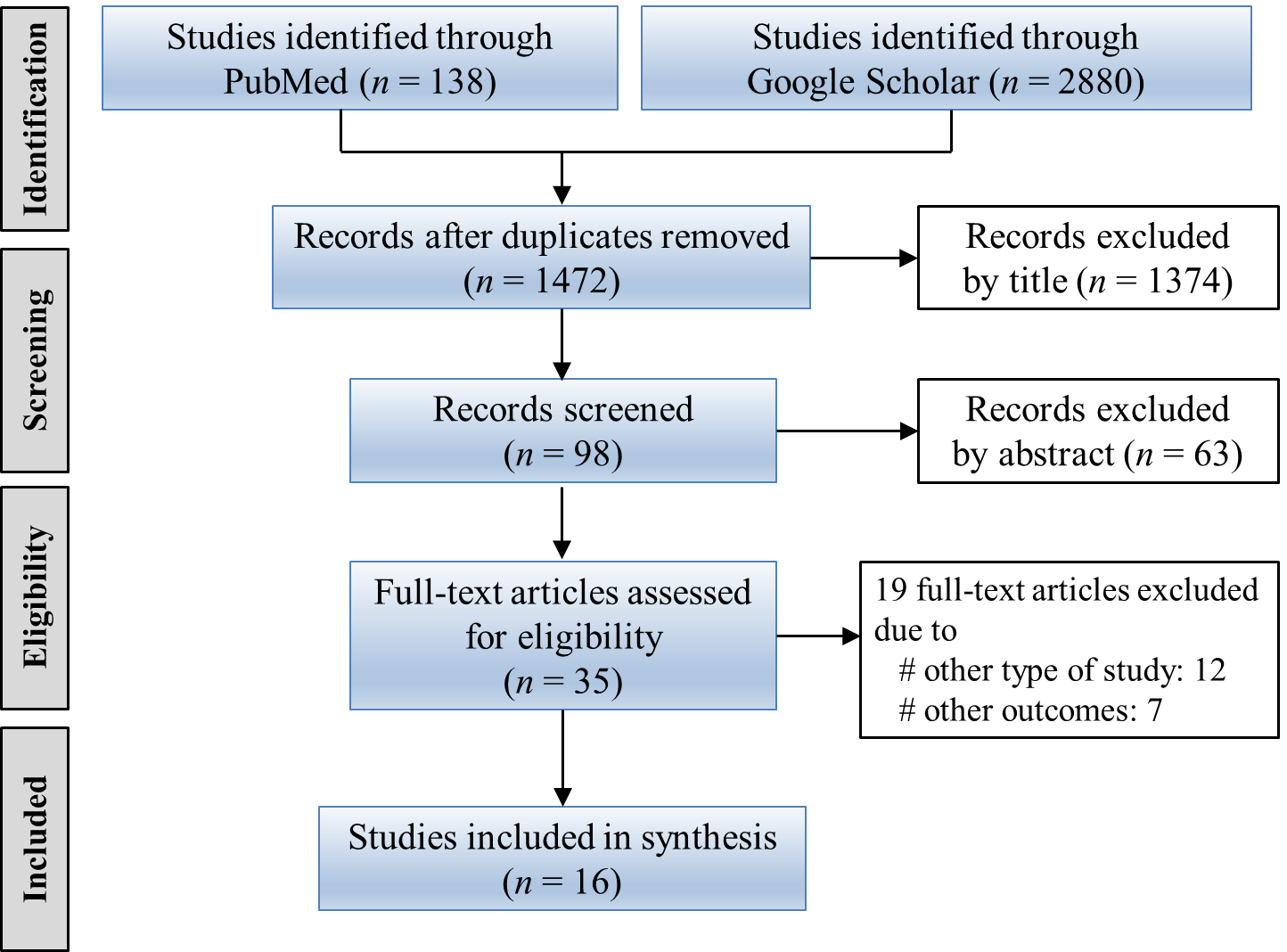 Figure 1 PRISMA flow diagram demonstrating articles selection process.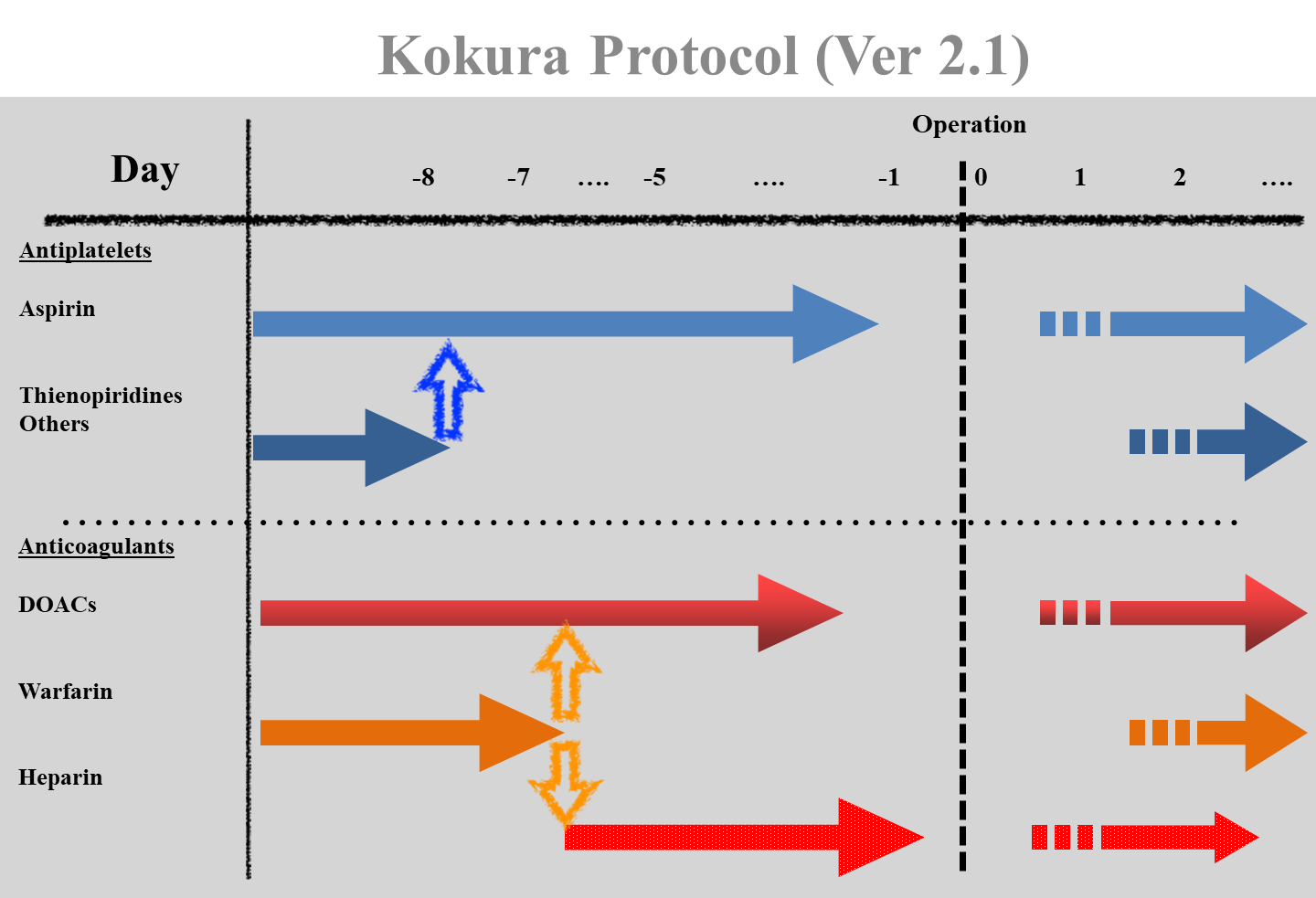 Figure 2 Recommended perioperative management protocol for patients undergoing antithrombotic therapy in case of hepatobiliary-pancreatic and gastrointestinal surgery. The management generally consists of 3 ways according to types of antithrombotic therapy; antiplatelet therapy, warfarin, and direct-acting oral anticoagulant (DOACs). In patients with thromboembolic risks, aspirin monotherapy is continued in patients receiving antiplatelet therapy, and warfarin is substituted by DOAC bridging (preferred) or heparin bridging. In case of DOAC, short-period discontinuation of DOACs (usually 1-2 d) without heparin bridging is generally recommended (with some modification needed if decreased renal function exists). Postoperatively, every antithrombotic agent is reinstituted as soon as possible (POD1-2). DOAC: Direct-acting oral anticoagulant.Table 1 Types, specific agents, and acting duration of commonly used antithrombotic drugs1In ticlopidine, duration of action is 10-14 d.2In dalteparin, duration of action is 2-4 h. PDE: Phosphodiesterase; NSAID: Non-steroidal anti-inflammatory drug; DOAC: Direct-acting oral anticoagulant.Table 2 Reported data concerning bleeding complications of liver resection in patients with antithrombotic therapyRCS: Retrospective cohort study; mRCS: Multicenter retrospective cohort study; CCS: Case-control study; PSM: Case-control study with propencity-score matching; ATT: Antithrombotic therapy; APT: Antiplatelet therapy; ACT: Anticoagulation therapy; ASA: Aspirin; LAP: Laparoscopic; SBL: Surgical blood loss; BC: Postoperative bleeding complication; TE: Thromboembolism.Table 3 Reported data concerning the safety of thromboprophylaxis for venous thromboembolism during liver resectionmRCT: Multicenter randamized controlled trial; RCS: Retrospective cohort study; mRCS; multicenter retrospective cohort study; LMWH: Low-molecular-weight heparin; TP: Thromboprophylaxis; LAP: Laparoscopic; CR: Clinically relevant; BC: Postoperative bleeding complication; VTE: Venous thromboembolism; PE: Pulmonary embolism; AOR: Adjusted odds ratio.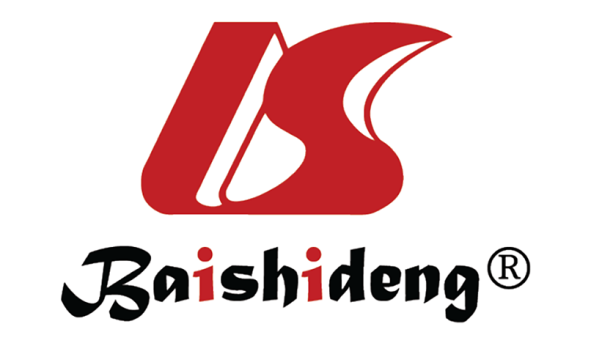 Published by Baishideng Publishing Group Inc7041 Koll Center Parkway, Suite 160, Pleasanton, CA 94566, USATelephone: +1-925-3991568E-mail: bpgoffice@wjgnet.comHelp Desk: https://www.f6publishing.com/helpdeskhttps://www.wjgnet.com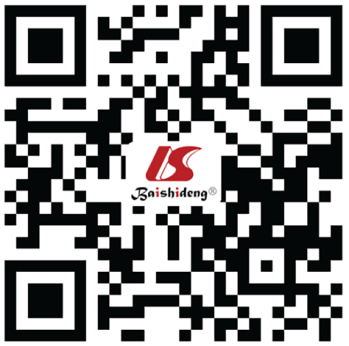 © 2021 Baishideng Publishing Group Inc. All rights reserved.Class of agentsTypeSpecific agentsDuration of actionAntiplateletsThienopyridinesClopidogrel (Plavix), ticlopidine (Panardine), prasugrel (Effient), ticagrelor (Brilinta)5-7 d1Type III PDE inhibitorCilostazol (Pretal)2 dAcetylsalicylic acidAspirin7-10 dOther NSAIDsIbuprofen (Brufen, Advil), loxoprofen (Loxonin), diclofenac (Voltaren) etc.VariesAnticoagulantsHeparin (unfractionated)Heparin1-2 hHeparin (LMWH)Dalteparin (Fragmin iv), enoxaparin (Clexane, s.c.), nadroparin (s.c.)6-12 h2Vitamin K antagonistWarfarin (Coumadin)5 dFactor Xa inhibitor (s.c.)Fondaparinux (Arixtra)1-1.5 dDOACsDirect thrombin inhibitorDabigatran (Pradaxa)1-2 dFactor Xa inhibitorsRivaroxaban (Xarelto), apixaban (Eliquis), edoxaban (Lixiana)1-2 dRef.Year, typeSurgery typeDrug use and exposureBleeding eventsTE, mortalityNaito et al[9]2020, PSMLiver resection (n = 425)Patients with continued ASA (n = 63); Patients not on continued APT (control, n = 362); Post-PSM: 63 vs 63 matched casesBC 4.8% in continued ASA vs 4.8% in control (P = 1.00); SBL was identical (P = 0.54)TE 1.6% in continued ASA vs 4.8% in control (P = 0.62); Mortality 1.6% vs 1.6% (P = 1.00)Fujikawa et al[10]2017, RCSLiver resection (n = 258) including 77 laparoscopic liver resectionPatients with ATT (n = 100); Patients without ATT (control; n = 158)BC 3.0% in ATT vs 3.8% in control (P > 0.05); No BC in laparoscopic surgery; SBL was identicalTE 1.0% vs 1.3% (P > 0.05); No TE in laparoscopic surgery; Mortality 1.0% vs 0% (P = 0.350)Ishida et al[11]2017, CCSHBP surgery (n = 886) including 520 liver resectionPatients with ACT (n = 39); Patients with APT (n = 77); Patients without ATT (control, n = 770)BC 0.0% in ACT vs 1.3% in APT vs 3.4% in control (P = 0.32); SBL was identical (P = 0.99)TE 0% vs 1.3% vs 0.8% (P = 0.75); Mortality 0% vs 0% vs 1.2% (P = 0.50)Gelli et al[12]2018, PSMLiver resection (n = 1803)Patients with continued ASA (n = 118); Patients not on continued APT (control, n = 1685); Post-PSM: 108 vs 108 matched casesOverall BC 10.2% in continued ASA vs 12.0% in control (P > 0.05); Major BC 6.5% vs 5.6% (P > 0.05)Mortality 5.6% vs 4.6% (P > 0.05)Monden et al[13]2017, CCSLiver resection (n = 378)Patients with continued ASA (n = 31); Patients not on continued APT (control, n = 347)Major BC 0% in continued ASA vs 0.3% in control (P > 0.05); SBL 450 mL vs 360 mL (P = 0.735)TE 3.2% vs 0% (P > 0.05); Mortality 3.2% vs 0.9% (P = 0.291)Fujikawa et al[14]2019, CCSHBP surgery (n = 105) including 37 liver resectionPatients with DOAC (n = 35); Patients with WF (control, n = 80)BC 2.9% in DOAC vs 0% in WF (P = 0.304); SBL was identical (P = 0.782)No TE event in both groups; No mortality in both groupsRef.Year, typeSurgery typeDrug use and exposureBleeding eventsTE, mortalityAinoa et al[15]2020, RCSLiver resection (n = 512)Patients with preop TP (n = 253); Patients with postop TP (control, n = 259)BC 15.0% in preop TP vs 13.9% in control (P > 0.05)VTE 1.2% vs 9.7% (P < 0.0001); PE 1.2% vs 9.3% (P < 0.0001)Ejaz et al[16]2014, RCSLiver resection (n = 599)Patients with TP (n = 454); Patients without TP (control, n = 145)Not mentionedVTE 5.1% in TP vs 3.4% in control (P = 0.42)Nathan et al[17]2014, RCSLiver resection (n = 2147)Patients with early TP (n = 1295); Patients with late or no TP (control, n = 852)Major BC 1.7% in early TP vs 1.6% in control (P > 0.05)VTE 2.1% vs 3.3% (P > 0.05); Overall mortality 1.9%Eguchi et al[18]2020, mPCSMajor HBP surgery (n = 133) including 74 liver resectionPatients with TP [LMWH (enoxaparin), n = 133, single arm]Major BC 2.3%; Minor BC 5.2%No PE event in whole cohortHayashi et al[19]2014, RCSMajor HBP surgery (n = 349) including 138 liver resectionPatients with TP (n = 207); Patients without TP (control, n = 142)BC 26.6% in TP vs 8.5% in control (P < 0.05); Rate of major BC is identicalVTE 2.9% vs 7.7% (P > 0.05)Wang et al[20]2018, CCSLiver resection (n = 233)Patients with TP (LMWH, n = 117); Patients without TP (control, n = 116)Not mentionedVTE 0.85% in TP vs 13.8% (P < 0.05)Kim et al[21]2017, RCSLiver resection (n = 124)Patients with extended TP [LMWH (enoxaparin), n = 124, single arm]BC 1.6% in extended TPNo VTE in whole cohortDoughtie et al[22]2014, RCSMajor HBP surgery (n = 223) including 110 liver resectionPatients with preop TP (LMWH, n = 93); Patients without preop TP (control, n = 130)Major BC 10.9% in preop TP vs 3.1% in control (P = 0.026); SBL was identicalVTE 1.1% vs 6.1% (P = 0.05)Melloul et al[23]2012, RCSLiver resection (n = 410)Patients with TP (n = 410, single arm)Not mentionedPE 6% (24/410) in TPReddy et al[24]2011, RCSMajor liver resection (n = 419)Patients with TP (n = 275); Patients without TP (control, n = 144)RBC transfusion rate 35.0% in TP vs 30.6% in control (P = 0.36)CR-VTE 2.2% in TP vs 6.3% in control (P = 0.03); PE 2.2% vs 4.2% (P = 0.35)